SRILANKA BADMINTON -INTERNATIONAL EVENTS PARTICIPATION 2022.JANUARY 2022FEBRUARY 2022MARCH 2022APRIL 2022MAY 2022JUNE 2022TRAINING FOR COMMONWEALTH GAMES (RESIDENTIAL)JULY 2022AUGUST 2022SEPTEMBER 2022OCTOBER 2022EST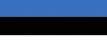 13 -16YONEX Estonian International 20222021-11-02International SeriesTallinnSWE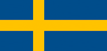 20 -23VICTOR Swedish Open 20222021-11-08International SeriesuppsalaND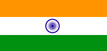 25 -30Odisha Open 2022-BWF Tour Super 100CuttackUKR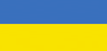 27 -30VICTOR Ukraine Open 20222021-11-17International ChallengeKyivRI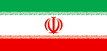 07 -1130th Iran Fajr International Challenge 20222021-11-08International ChallengeShirazPOR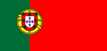 10 -1357 Portugal International Championships 20222021-11-24International SeriesCaldas da RainhaPOL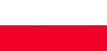 24 -27Polish Open 2022-International ChallengeGnieznoJPN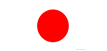 06 -10Osaka International Challenge 20222021-11-26International ChallengeSakai-shiNED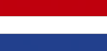 13 -16ADIDAS Dutch International 2022-International SeriesWateringenSLO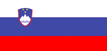 18 -21YONEX Slovenia International 2022-International SeriesMariborAUT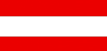 26 -29Austrian Open 20222021-11-08International SeriesGrazENG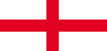 28 -08Birmingham 2022 - XXII Commonwealth Games2021-11-08OtherBirminghamJPN21 -28Total Energies BWF World Championships 20222021-10-28Grade 1 - Individual TournamentsTBCCHN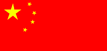 10 -25Asian Games 20222021-11-08OtherHangzhou